Western Australia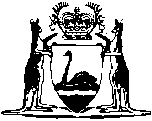 Hospitals and Health Services Act 1927Hospitals and Health Services (Day Hospital Facility) Determination 2005Western AustraliaHospitals and Health Services (Day Hospital Facility) Determination 2005Contents1.	Citation	12.	Services that are “professional attention”	13.	Determinations revoked	2NotesCompilation table	3Western AustraliaHospitals and Health Services Act 1927Hospitals and Health Services (Day Hospital Facility) Determination 20051.	Citation		This determination is the Hospitals and Health Services (Day Hospital Facility) Determination 2005.2.	Services that are “professional attention”	(1)	The following professional medical services are determined to be professional attention for the purposes of the definition of “day hospital facility” in section 2(1) of the Act — 	(a)	any procedure that involves the administration of a general, spinal or epidural anaesthetic; 	(b)	any procedure performed under sedation, plexus blockade or Biers Block;	(c)	any procedure that involves the invasion of a sterile body cavity; 	(d)	peritoneal dialysis and haemodialysis for the treatment of end stage renal failure.	(2)	In this clause — 	procedure means an elective surgical or medical procedure.3.	Determinations revoked		The following determinations are revoked —	(a)	Determination published in the Gazette on 31 December 1993, p. 6887; 	(b)	Hospitals and Health Services (Day Hospital Facility) Determination 2002 published in the Gazette on 26 April 2002, p. 2167.Notes1	This is a compilation of the Hospitals and Health Services (Day Hospital Facility) Determination 2005 1a.  The following table contains information about that regulation.Compilation table1a	On the date as at which this compilation was prepared, provisions referred to in the following table had not come into operation and were therefore not included in this compilation.  For the text of the provisions see the endnotes referred to in the table.Provisions that have not come into operation2	On the date as at which this compilation was prepared, the Health Services Act 2016 s. 308(a) had not come into operation.  It reads as follows:308.	Determinations revoked		These determinations are revoked:	(a)	Hospitals and Health Services (Day Hospital Facility) Determination 2005;CitationGazettalCommencementHospitals and Health Services (Day Hospital Facility) Determination 20057 Oct 2005 p. 44827 Oct 2005Short titleNumber and yearAssentCommencementHealth Services Act 2016 s. 308(a) 211 of 201626 May 2016To be proclaimed (see s. 2(b))